STAGE DE deux jours, le matin de 10H à 12H et L’APRÈS MIDI de 14H à 18H.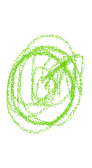 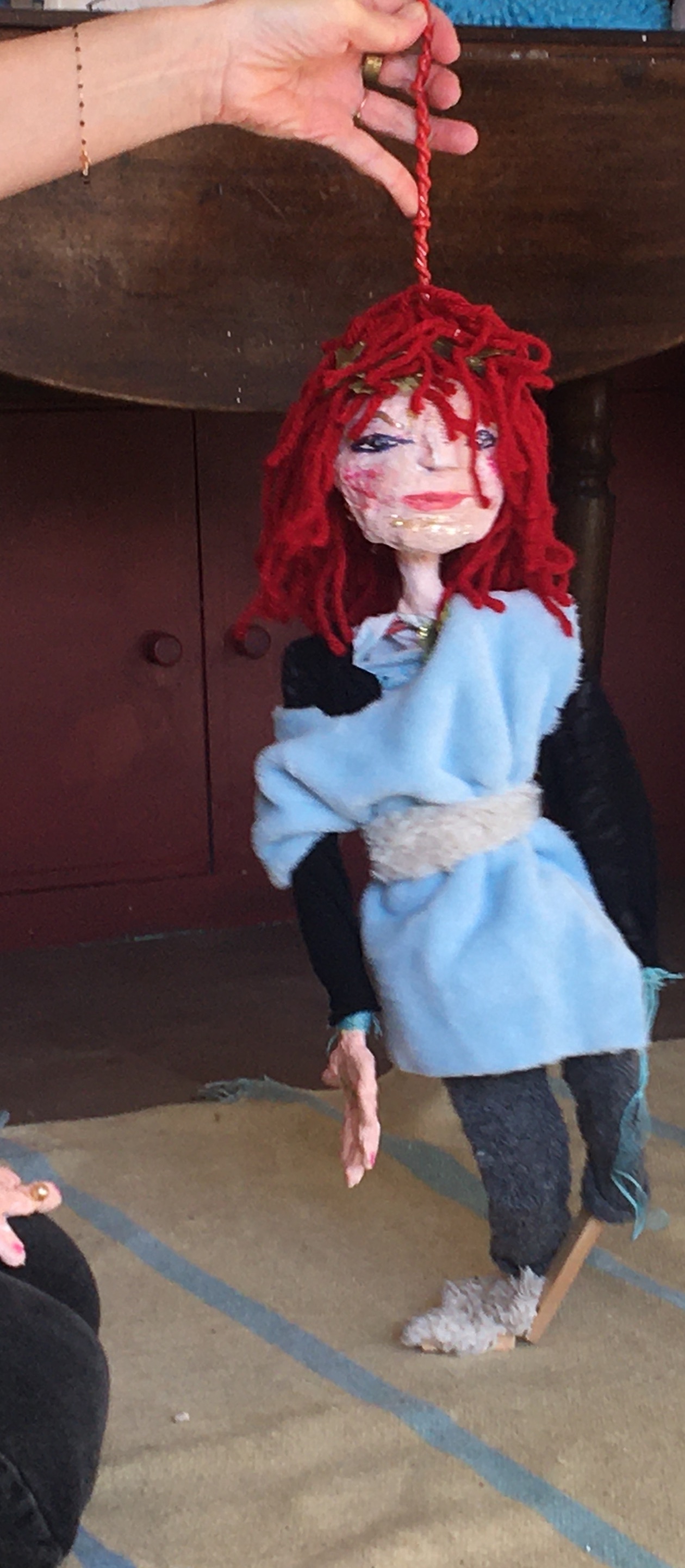 VOUS REPARTEZ AVEC VOTRE PROPRE CRÉATION ORIGINALE.PREMIER JOURCONFECTION DE LA TETE DES MAINS DU SQUELETTE ET DES ATTACHES 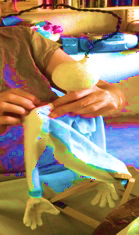 DEUXIEME JOUR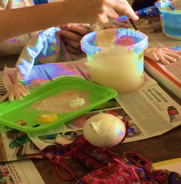 PEINTURE DU VISAGE ET DES MAINS REALISATION DES BRAS ET DU BUSTETROISIEME JOUR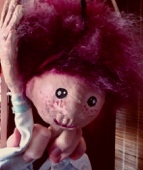 ASSEMBLAGE POSE DES CHEVEUX ET FINITIONS HABILLAGE